Перечень работ по текущему  ремонту общего имущества многоквартирного дома 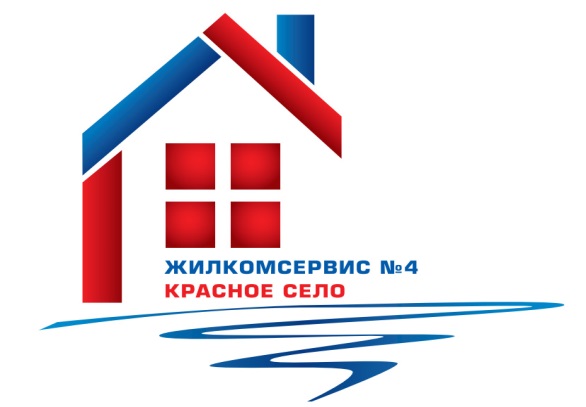 на 2015 годАдрес:                                 Красносельское ш., д. 46№ п/пНаименование работ № п/пНаименование работ 1Ремонт элеватора и запорной арматуры2Аварийно-восстановительные работы3Установка шаговых светильников (датчик движения)4Ремонт отмостки